Prénom : ______________________Je te propose de colorier une nouvelle ville en respectant la consigne suivante : deux bâtiments qui se touchent ne doivent pas être coloriés avec la même couleur. Par exemple, si tu colories un immeuble en vert, celui qui est juste à côté ne sera pas colorié en vert. Comme je vous explique en classe « pas deux couleurs pareilles à côté l’une de l’autre », tu te souviens comment faire ? Allez, c’est parti ! 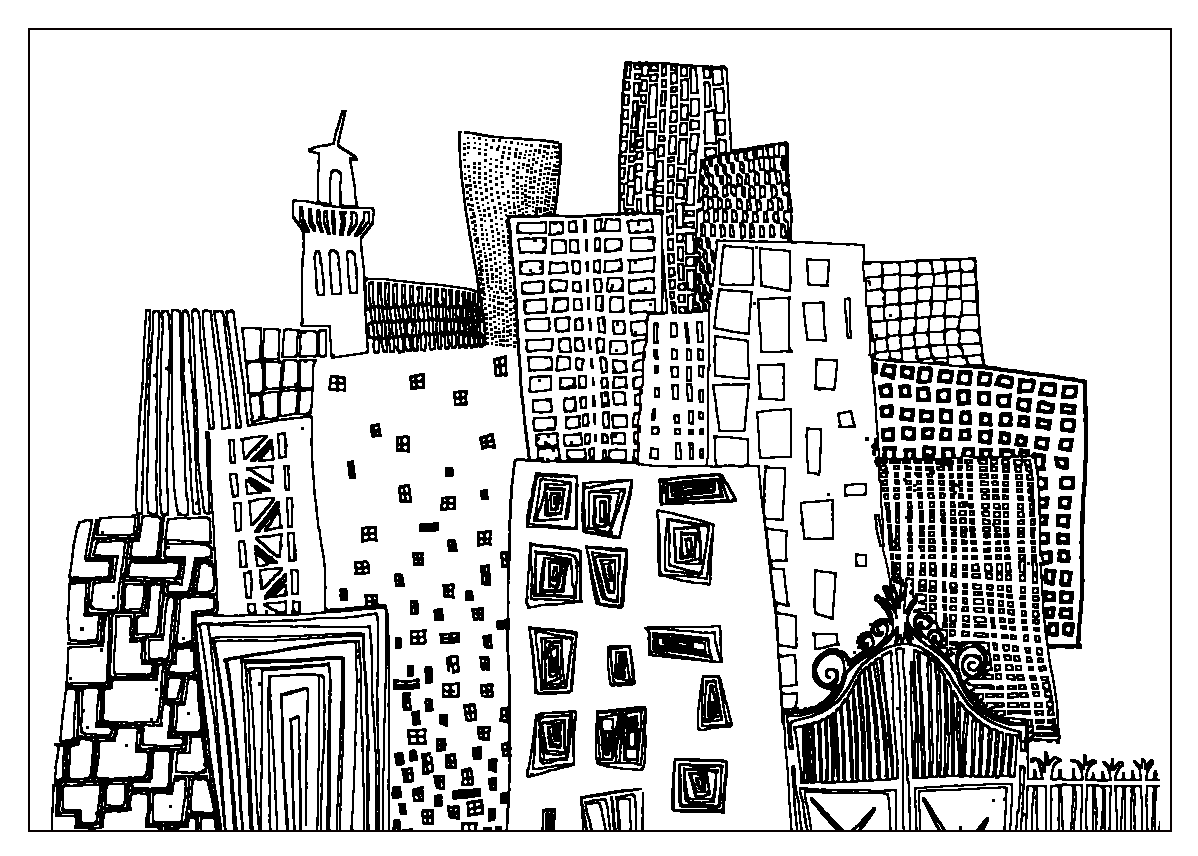 